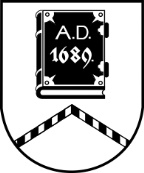 ALŪKSNES NOVADA PAŠVALDĪBALICENCĒŠANAS KOMISIJADārza iela 11, Alūksne, Alūksnes novads, LV – 4301, tālrunis:  64381496, e-pasts: dome@aluksne.lv_________________________________________________________________________________________________________AlūksnēSĒDES PROTOKOLS2024.gada 21.maijā                                				        		Nr.17Sēde sākta pulksten 15.30, sēde slēgta pulksten 16.50Sēdes norises vieta: Dārza iela 11, Alūksnē, Alūksnes VPVKAC 1.stāvāSēdi vada: komisijas priekšsēdētāja Māra KOVAĻENKOSēdi protokolē: komisijas locekle Everita BALANDESēdē piedalās Licencēšanas komisijas locekļi: Māra KOVAĻENKO, Everita BALANDE, Sanita RIBAKA, Sanita BĒRZIŅADARBA KĀRTĪBA:Zemnieku saimniecības “PAUGURI” iesnieguma izskatīšana.Biedrības “LATVIJAS KALNU RITEŅBRAUKŠANAS ATTĪSTĪBAS CENTRS” iesnieguma izskatīšana.Biedrības “LATVIJAS KALNU RITEŅBRAUKŠANAS ATTĪSTĪBAS CENTRS” iesnieguma izskatīšana.1.	Zemnieku saimniecības “PAUGURI” iesnieguma izskatīšanaM.KOVAĻENKO	informē, ka pašvaldībā 15.05.2024. saņemts iesniegums no zemnieku saimniecības “PAUGURI” ar lūgumu izsniegt atļauju specializētā tūristu transportlīdzekļa pakalpojuma sniegšanai. Paskaidro, ka ir pievienots  sertificēta vērtētāja atzinums par tehniskā stāvokļa atbilstību drošai pasažieru pārvadāšanai. Uzskata, ka nepieciešamie dokumenti iesniegti un atļauja ir izsniedzama.Atklāti balsojot : “par” 4; “pret” nav; “atturas” nav,                                                                                                                                LICENCĒŠANAS KOMISIJA NOLEMJ:Pamatojoties uz Alūksnes novada pašvaldības 27.02.2020. saistošajiem noteikumiem Nr.2/2020 “Par specializētajiem tūristu transportlīdzekļiem Alūksnes novadā”                                                                                                                                                                                                                                                                                                                                                                                                                                                                                                                                                                                                                                                                                                                                                                                                                                                                                                                                                                                                                                                                                                                                                                                                                   un Licencēšanas komisijas nolikuma, kas apstiprināts ar Alūksnes novada domes 29.06.2023. lēmumu Nr.177 (protokols Nr.8, 9.punkts),  9.1.p.,1. Atļaut zemnieku saimniecībai “PAUGURI”, reģistrācijas numurs 43201011374, sniegt pakalpojumu ar specializēto tūrisma transportlīdzekli Veclaicenes pagastā, Alūksnes novadā.2. Atļaujas derīguma termiņš no 2024.gada 21. maija  līdz 2025.gada  2.maijam.3. Piešķirt zemnieku saimniecības “PAUGURI”, reģistrācijas numurs 43201011374, specializētajam tūrisma transportlīdzeklim reģistrācijas numuru vilcējam un 1 piekabei.2. Biedrības “LATVIJAS KALNU RITEŅBRAUKŠANAS ATTĪSTĪBAS CENTRS” iesnieguma izskatīšanaM.KOVAĻENKO	informē, ka 14.05.2024. saņemts iesniegums no biedrības “LATVIJAS KALNU RITEŅBRAUKŠANAS ATTĪSTĪBAS CENTRS” ar lūgumu izsniegt atļauju publiska pasākuma “Vivus.lv MTB maratons” sacensību rīkošanai, kas notiek Jaunlaicenes pagastā, Opekalnā un Alūksnes apkārtnēAtklāti balsojot : “par” 4; “pret” nav; “atturas” nav,LICENCĒŠANAS KOMISIJA NOLEMJ:Saskaņā ar Publisku izklaides un svētku pasākumu drošības likumu, Alūksnes novada pašvaldības 27.09.2018. saistošajiem noteikumiem Nr.13/2018 “Par Alūksnes novada pašvaldības nodevām” un Licencēšanas komisijas nolikuma, kas apstiprināts ar Alūksnes novada domes 29.06.2023. lēmumu Nr.177 (protokols Nr.8, 9.punkts) 9.4.p.,1. Atļaut biedrībai  “LATVIJAS KALNU RITEŅBRAUKŠANAS ATTĪSTĪBAS CENTRS”, reģistrācijas Nr.40008175057, rīkot publisku pasākumu – sacensības  “Vivus.lv MTB maratons” Jaunlaicenes pagastā, Opekalnā, Alūksnes pilsētas apkārtnē, Alūksnes novadā, saskaņā ar iesniegto shēmu (pielikumā uz 1 lapas).2. Pasākuma norises laiks 2024.gada 25. un 26.maijs.3. Noteikt, ka pasākuma organizētājs ir atbildīgs:3.1.par drošības un sabiedriskās kārtības ievērošanu pasākuma laikā,3.2.teritorijas uzkopšanu pēc pasākuma,3.3.sadzīves atkritumu savākšanu pasākuma vietā.4. Pasākuma organizators atbrīvots no pašvaldības nodevas samaksas.3. Biedrības “LATVIJAS KALNU RITEŅBRAUKŠANAS ATTĪSTĪBAS CENTRS” iesnieguma izskatīšanaM.KOVAĻENKO	informē, ka 15.05.2024. saņemts iesniegums no biedrības “LATVIJAS KALNU RITEŅBRAUKŠANAS ATTĪSTĪBAS CENTRS” ar lūgumu izsniegt atļaujas tirdzniecības veikšanai  publiska pasākuma “Vivus.lv MTB maratons” rīkošanas  laikā  25.05.2024. un 26.05.2024.Atklāti balsojot: “par” 4; “pret” nav; “atturas” nav,LICENCĒŠANAS KOMISIJA NOLEMJ:Pamatojoties uz 12.05.2010. Ministru kabineta noteikumiem Nr.440 “Noteikumi par tirdzniecības veidiem, kas saskaņojami ar pašvaldību, un tirdzniecības organizēšanas kārtību”, Alūksnes novada pašvaldības 27.09.2018. saistošajiem noteikumiem Nr.13/2018 “Par Alūksnes novada pašvaldības nodevām” un Licencēšanas komisijas nolikuma, kas apstiprināts ar Alūksnes novada domes 29.06.2023. lēmumu Nr.177 (protokols Nr.8, 9.punkts),  9.3.p.,1.Izsniegt sabiedrībai ar ierobežotu atbildību “VELOPROFS.LV” (reģistrācijas Nr.40003916069) atļauju tirdzniecībai Opekalnā, Jaunlaicenes pagastā, Alūksnes novadā publiska pasākuma laikā 2024. gada 25. un 26.maijā1.1.Atļaujā norādīt, ka tirdzniecības veicējs:1.1.1.ir tiesīgs tirgoties ar sporta precēm;1.1.2.pašvaldības nodeva piemērojama  15 x 2 = 30 EUR apmērā.2.Izsniegt saimnieciskās darbības veicējai Ivetai LIEPIŅAI (reģistrācijas Nr.13017011164) atļauju tirdzniecībai Opekalnā, Jaunlaicenes pagastā, Alūksnes novadā publiska pasākuma laikā 2024. gada 25. un 26.maijā2.1.Atļaujā norādīt, ka tirdzniecības veicējs:2.1.1.ir tiesīgs tirgoties ar pārtikas precēm;2.1.2.pašvaldības nodeva piemērojama 10 x 2 = 20 EUR apmērā.3.Izsniegt sabiedrībai ar ierobežotu atbildību “KRISTĪNES LAMPAS” (reģistrācijas Nr.40103596071) atļauju tirdzniecībai Opekalnā, Jaunlaicenes pagastā, Alūksnes novadā publiska pasākuma laikā 2024. gada 25. un 26.maijā3.1.Atļaujā norādīt, ka tirdzniecības veicējs:3.1.1.ir tiesīgs tirgoties ar pārtikas precēm;3.1.2.pašvaldības nodeva piemērojama 10 x 2 = 20  EUR apmērā.4.Izsniegt sabiedrībai ar ierobežotu atbildību “COFEE BIKE” (reģistrācijas Nr.40203337528) atļauju tirdzniecībai Opekalnā, Jaunlaicenes pagastā, Alūksnes novadā publiska pasākuma laikā 2024. gada 25. un 26.maijā4.1.Atļaujā norādīt, ka tirdzniecības veicējs:4.1.1.ir tiesīgs tirgoties ar pārtikas precēm;4.1.2.pašvaldības nodeva piemērojama 10 x 2 = 20  EUR apmērā.5.Izsniegt sabiedrībai ar ierobežotu atbildību “SALDĒJUMA KOKTEILIS” (reģistrācijas Nr.40103530718) atļauju tirdzniecībai Opekalnā, Jaunlaicenes pagastā, Alūksnes novadā publiska pasākuma laikā 2024. gada 25. un 26.maijā5.1.Atļaujā norādīt, ka tirdzniecības veicējs:5.1.1.ir tiesīgs tirgoties ar pārtikas precēm;5.1.2.pašvaldības nodeva piemērojama 10 x 2 = 20  EUR apmērā.Sēdes vadītāja				M.KOVAĻENKO……………………………………….Protokoliste, komisijas locekle	 E.BALANDE…………………………………………..Komisijas locekle			S.RIBAKA ……………………………………….........					S.BĒRZIŅA…………………………………………….